 Gymnasium Wendelstein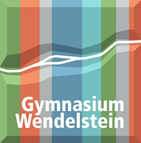   Naturwissenschaftlich-technologisches (NTG) und  Wirtschaftswissenschaftliches Gymnasium (WWG bzw. WSG-W)Erreichbarkeit in NotfällenSchüler*in:Erreichbarkeit des/der Erziehungsberechtigten während der Unterrichtszeit
Um Sie in Notfällen erreichen zu können, benötigt die Schule folgende Angaben, die selbstverständlich vertraulich behandelt werden.Zusätzliche Ansprechpartner*innen
Kontaktdaten von Verwandten oder anderen Personen Ihres Vertrauens, die während der Unterrichtszeit angesprochen werden dürfen, sofern Sie selbst nicht erreichbar sind:Bitte teilen Sie alle Änderungen bzgl. der angegebenen Nummern unverzüglich unserem Sekretariat mit, damit wir Sie im Notfall erreichen können.Name, Vorname:Name, Vorname:Klasse:Schuljahr:Handynummer (falls vorhanden):Erziehungsberechtigte/r Name:Weiterer Erziehungsberechtigte/r Name:Telefonnummer/n (evtl. Bemerkungen):Telefonnummer/n (evtl. Bemerkungen):Name (Bemerkung):Telefonnummer:Ort, DatumUnterschrift eines Erziehungsberechtigten